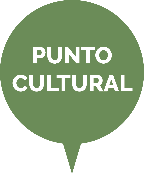 Siempre los libros. Exposición de la “colección especial” de la bibliotecaDel 15 de septiembre al 13 de octubre de 2017La historia del libro y las bibliotecas antes de la aparición de la imprenta (pdf. . Salamanca)http://sabus.usal.es/docu/pdf/Histlib.PDFHistoria del libro. (Wikipedia)https://es.wikipedia.org/wiki/Historia_del_libroRelación de libros expuestos en el Punto de Interés:Las 100 portadas de prensa del sigloEl cicerone de España. La Constitución españolaInvestidura de los ponentes de la ConstituciónPontevedra de aquellaPintores GallegosVoces en CompostelaTrujillo del Perú. Tomos 8. IlustracionesEl balneario del LérezTauromaquias. Goya y CarniceroO Grove. Foron outros temposGalicia y el marRománico en Galicia. Pontevedra. Volumen 1 y 2Declaración del Consejo de Ministros de Cultura de la UE relativa al Camino de SantiagoGalicia: O oficio de vivir. NenosGalicia: Magos, soldados e viaxeirosGalegos: As mans de América. 2 TomosGalicia: O oficio de vivir. A terra, a cidade, o mar.A nosa terra. V I- Boletines del 1 al 59 de 1916A nosa aterra. Colección prensa-galleguismo de 1907, 1908O tío Marcos D’A Portela: parrafeos c’o pobo gallegoTradiciones y personajes de GaliciaAlgunos de los libros antiguos los tenemos en depósito cedidos por el Museo de Pontevedra. Debido a la fragilidad de los mismos, no deben ser ojeados. Para ello deben avisar al personal de biblioteca.Código Civil comentado. Tomo VI Art. 333 al 383 de 1895Código Civil comentado. Tomo IV Art. 199 al 251 de 1903Código Civil comentado. Tomo VII Art. 384 al 429 de 1896Código Civil comentado. Tomo III Art. 108 al 198 de 1903Código Civil comentado. Tomo V Art. 252 al 332 de 1904El jurado. Ley sobre su establecimiento en España de 1888Legislación y jurisprudencia de minas de 1980Diccionario de la administración española. Apéndice de 1916Elementos del Derecho Civil y Penal de 1877Las colecciones especiales de la biblioteca Central de la UNED en Madrid:Accediendo a través de la página de la UNED en biblioteca Central, en el desplegable de la izquierda encontrará el apartado colecciones especiales. Allí podrá encontrar y consultar: Fondo Antiguo. Colección de impresos de los siglos XVI al XIX y colecciones especiales del s. XX publicadas por las Sociedades de Bibliófilos.Biblioteca Asín Palacios-Jaime Oliver Asín. Colección formada con los fondos donados a la UNED en 1996 por los arabistas Francisco Codera y Julián Ribera, maestros de Miguel Asín. Consta de monografías publicadas entre 1845 y 1945 sobre lengua y fuentes árabes, así como manuscritos y libros impresos de los siglos XVI al XVIII.Biblioteca del Proyecto Manes. Iniciada en 1992 como un proyecto interuniversitario, está formada por una colección de manuales escolares impresos en España y Latinoamérica desde 1808 a 1990. Biblioteca Cuello Calón. En 1997 se integran los fondos de la biblioteca particular del Catedrático Eugenio Cuello Calón, en especial el Derecho Penal.Biblioteca Rodríguez Devesa. Especializada también en Derecho Penal, incluye obras sobre criminología, investigación policial y forense, etc. así como una colección de revistas especializadas.    Biblioteca Campus Norte: Docimoteca. Se constituye en 2006 con fondos procedentes del Departamento de Psicología de la Personalidad, Evaluación y Tratamientos Psicológicos de la Facultad de Psicología. Es una colección de tests, escalas, baterías, inventarios y cuestionarios utilizados para la evaluación, intervención o tratamiento en las áreas de la Psicología y la Psicopedagogía.    Proyectos externos con participación de la Biblioteca UNED: Portal Singularis: tesoros bibliográficos del Consorcio Madroño. Creado por el Consorcio Madroño, recoge obras digitalizadas del fondo antiguo de las Bibliotecas Universitarias que conforman dicho Consorcio. Incluye mapas, planos, dibujos, manuscritos, incunables e impresos. Estudio filológico de los textos clásicos latinos transmitidos en impresos incunables y postincunables conservados en España III. Proyecto de investigación sobre el patrimonio de ediciones incunables y postincunables de los textos clásicos latinos. En su web se recogen dos repertorios digitales: el Corpus de Incunables de Clásicos Latinos en España (CICLE), y el Corpus de Incunables de Clásicos Latinos en Portugal (CICLPor).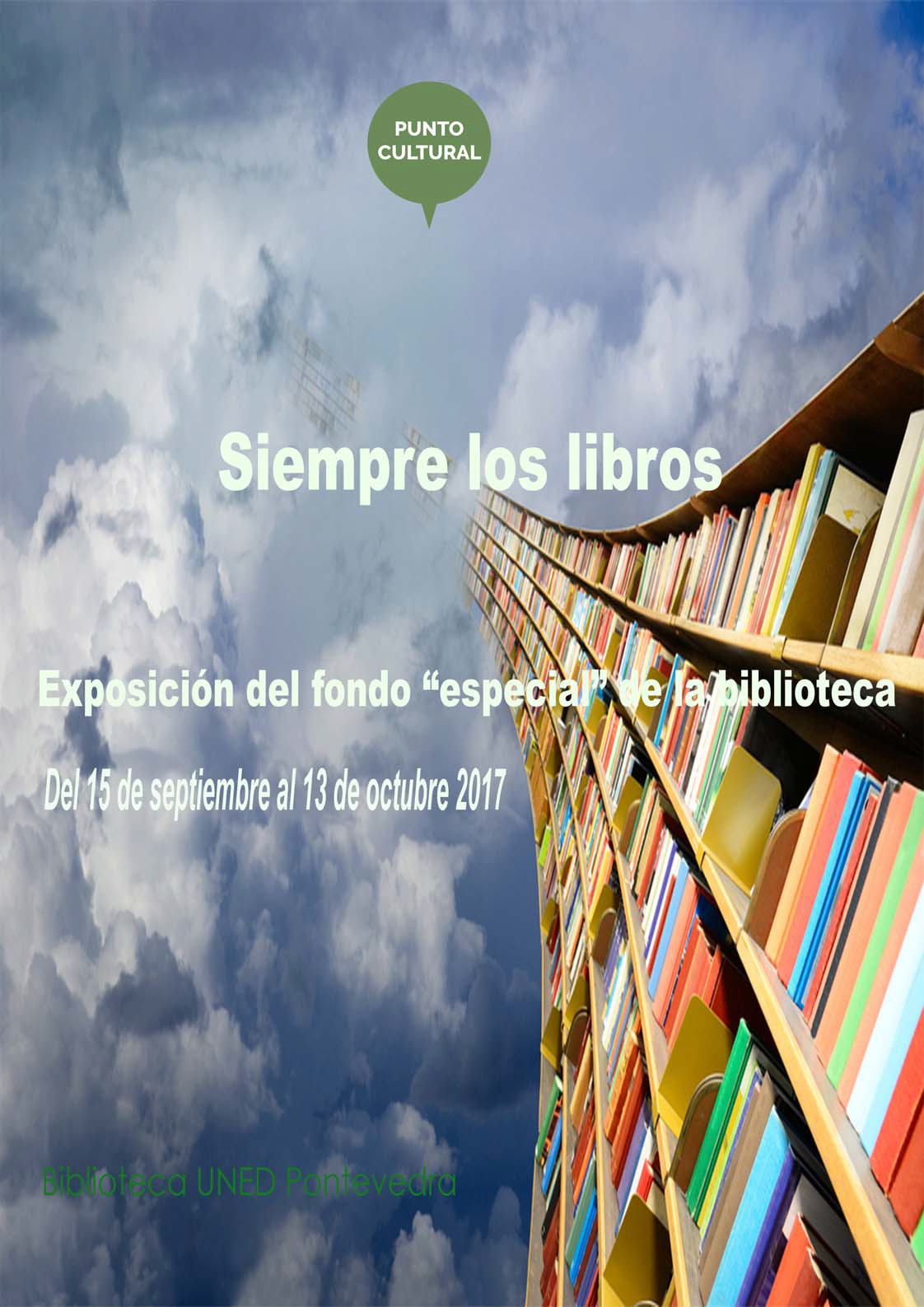 